מאזכרים הן מילים שאנו משתמשים בהן במקום לחזור על הנושא פעמיים או יותר. במשפט הראשון יופיע הנושא, אחר כך, נשתמש במילה אחרת שתזכיר אותו. משתמשים במאזכר כדי לא לחזור פעמים רבות על אותה מילה בקטע. להבנה טובה חשוב לדעת לזהות את המאזכרים ולפענח למה הם מתייחסים.קיימים סוגים שונים של מאזכרים:דוגמאות:  הילדה הקטנה עמדה על המדרכה. הילדה הקטנה אכלה גלידה.המילים: הילדה הקטנה" חוזרות על עצמן. אפשר להשתמש בכינוי גוף:
הילדה הקטנה עמדה על המדרכה. היא אכלה גלידה. עמיר מרכיב משקפיים. המשקפיים עוזרות לעמיר לראות טוב מרחוק.תיקון: עמיר מרכיב משקפיים, הן עוזרות לו לראות טוב מרחוק.נסעתי לאילת. באילת קניתי לי מגפיים.תיקון: נסעתי לאילת, שם קניתי לי מגפיים.קרא את הטקסט הבא ובצע את המשימות בהתאם להוראות:לֹא דֻּבִּים וְלֹא יַעַר כנרת יפרח-סרבניקהַרְחֵק מִכָּאן, בְּיַבֶּשֶׁת אוֹסְטְרַלְיָה, חַיָּה הַחַיָּה הֲכִי חֲמוּדָה בָּעוֹלָם. מַה יֵּשׁ לַחַיָּה בַּכִּיס, אֵיךְ הַחַיָּה מִתְקַיֶּמֶת בְּלִי לִשְׁתּוֹת, וּמִי כּוֹרֵת אֶת הַיַּעַר שֶׁל הַחַיָּה? נָא לְהַכִּיר: הַקּוֹאָלָה.הַרְחֵק מִכָּאן, בְּיַבֶּשֶׁת אוֹסְטְרַלְיָה, אֶפְשָׁר לִפְגוֹש אֶת הַקּוֹאָלָה, הַחַיָּה הֲכִי חֲמוּדָה בָּעוֹלָם. מַה יֵּשׁ לַחַיָּה בַּכִּיס, אֵיךְ הַחַיָּה מִתְקַיֶּמֶת בְּלִי לִשְׁתּוֹת, וּמִי כּוֹרֵת אֶת הַיַּעַר שֶׁל הַחַיָּה?_______________________________________________________________________________________________________________________________________________________________________________________________________________________________________שָׂמָה אוֹתוֹ בַּכִּיס הַקָּטָןכְּמוֹ הַקֶּנְגּוּרוּ, גַּם הַקּוֹאָלוֹת חַיּוֹת בַּטֶּבַע רַק בְּיַבֶּשֶׁת אוֹסְטְרַלְיָה, וּכְמוֹ הַקֶּנְגּוּרוּ, גַּם לַקּוֹאָלוֹת יֵשׁ כִּיס. 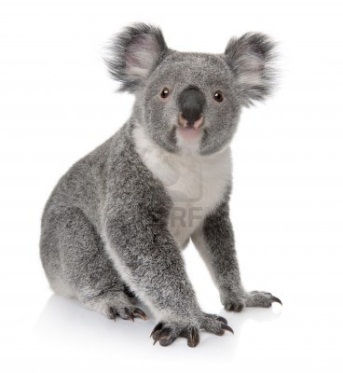 נָהוּג לְכַנּוֹת אוֹתָן "דֻּבֵּי קוֹאָלָה", אֲבָל הַקּוֹאָלוֹת אֵינָן דֻּבִּים כְּלָל וּכְלָל, הֵן שַׁיָּכוֹת לִקְבוּצָה מְיֻחֶדֶת שֶׁל יוֹנְקִים - הַכִּיסָאִים. לַקּוֹאָלוֹת יֵשׁ הֵרָיוֹן קָצָר מְאוֹד (קְצָת יוֹתֵר מֵחֹדֶשׁ) וְהַגּוּר שֶׁלָּהֶן נוֹלַד לִפְנֵי שֶׁהֻשְׁלְמָה הִתְפַּתְּחוּתוֹ. כְּשֶׁהַגּוּר נוֹלַד אָרְכּוֹ שְׁנֵי סֶנְטִימֶטְרִים בִּלְבַד, וְהוּא עִוֵּר וְאֵין לוֹ פַּרְוָה בִּכְלָל. מִיָּד אַחֲרֵי לֵדָתוֹ הוּא נֶאֱחַז בְּפַרְוַת אִמּוֹ וּמְטַפֵּס עָלֶיהָ בְּכוֹחוֹת עַצְמוֹ עַד שֶׁהוּא מַגִּיעַ לַכִּיס שֶׁבְּבִּטְנָה, מִתְיַשֵּׁב בּוֹ וּמוֹצֵא אֶת פִּטְמָתָהּ. אֶת הַדֶּרֶךְ הָאֲרֻכָּה אֶל הַכִּיס הוּא עוֹשֶׂה בְּעֶזְרַת חוּשׁ מִשּׁוּשׁ וְחוּשׁ רֵיחַ מְפֻתָּחִים, חוּשׁ כִּוּוּן מְצֻיָּן *וּטְפָרִים אֲרֻכִּים וַחֲזָקִים. הַבַּיִת שֶׁל הַקּוֹאָלוֹת בְּסַכָּנָההַקּוֹאָלוֹת מְחַלְּקוֹת בֵּינֵיהֶן אֶת הַיַּעַר לָאֲזוֹרִים שֶׁבְּכָל אֶחָד מֵהֶם יֵשׁ כַּמָּה אֵיקָלִיפְּטוּסִים רְאוּיִים לְמַאֲכָל וְעוֹד כַּמָּה עֵצִים שֶׁיְּכוֹלִים לְשַׁמֵּשׁ לַהֲגָנָה וְלַמְּנוּחָה. בְּכָל אֵזוֹר כָּזֶה חַיָּה קוֹאָלָה אַחַת בִּלְבַד, וְאִם הִיא נְקֵבָה, יֵשׁ אִתָּהּ בְּדֶרֶךְ כְּלָל גַּם גּוּר. הַקּוֹאָלוֹת יוֹדְעוֹת לְזַהוֹת מִיָּד אִם עֵץ מְסֻיָּם שַׁיָּךְ לָאֵזוֹר שֶׁל קוֹאָלָה אַחֶרֶת, לְפִי הַשְּׂרִיטוֹת עַל עֲנָפָיו וּלְפִי הָרֵיחַ שֶׁהִיא הִשְׁאִירָהּ. מֵאַחַר שֶׁכָּל קוֹאָלָה זְקוּקָה לָאֵזוֹר מִשֶּׁלָּהּ, הֵן זְקוּקוֹת לִיעָרוֹת גְּדוֹלִים כְּדֵי לִחְיוֹת בַּשַּׁלְוָה. הַבְּעָיָה הִיא שֶׁהֶם הוֹלְכִים וּמִצְטַמְצְמִים.בְּעָבָר הַבְּעָיָה הָעִקָּרִית שֶׁל הַקּוֹאָלוֹת הָיְתָה שֶׁצָּדוּ _______________________                          י                                                                              בִּשְׁבִיל ______________________ הַנְּעִימָה וְהַיָּפָה. אָמְנָם חוֹקְקוּ חֹק שֶׁאוֹסֵר לָצוּד אוֹתָן, אֲבָל אֵין שׁוּם חֹק שֶׁאוֹסֵר לַהֲרֹס אֶת בֵּית הַגִּדּוּל ________________, כְּלוֹמַר אֶת יַעֲרוֹת הָאֵיקָלִיפְּטוּס. פֵּרוּשׁוֹ שֶׁל דָּבָר שֶׁמֻּתָּר לִבְנֵי אָדָם לִסְלֹל כְּבִישִׁים ______________________ וְלִכְרוֹת עֵצִים לְכָל מִינֵי צְרָכִים. וּמַה תַּעֲשֶׂה קוֹאָלָה 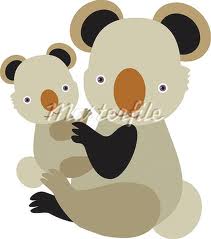 שֶׁבִּמְקוֹם הָעֵצִים שֶׁל אֵזוֹר הַמִּחְיָה שֶׁלָּהּ יֵשׁ עַכְשָׁו כְּבִישׁ?לֹא תּוֹדָה, אֲנִי לֹא צְמֵאָההַקּוֹאָלָה נִמְצֵאת עַל הָעֵצִים רֹב יָמֶיהָ, חוֹבֶרֶת עָנָף בְּחָמֵשׁ אֶצְבְּעוֹתֶיהָ. הִיא יָשְׁנָה כִּמְעַט עֶשְׂרִים שָׁעוֹת בְּכָל יוֹם, כָּךְ שֶׁלֹּא נִשְׁאַר לָנוּ זְמַן רַב לִרְאוֹת אֶת עֵינֶיהָ הַחוּמוֹת שֶׁנִּבָּטוֹת מִשְּׁנֵי צְדָדָיו שֶׁל הָאַף הַמּוּזָר. אִם תִּרְאוּ קוֹאָלָה שֶׁבִּטְנָה מֻנַּחַת עַל עָנָף וּזְרוֹעוֹתֶיהָ שְׁמוּטוֹת מַטֶּה בְּרִפְיוֹן, תֵּדְעוּ שֶׁחַם לָהּ. וְאִם תִּרְאוּ כַּדּוּר פַּרְוָה אָפֹר וְצַמְרִירִי דָּבוּק לֶעָנָף, זֹאת כַּנִּרְאֶה קוֹאָלָה שְׁקַר לָהּ.בַּשָּׁעוֹת שֶׁהַקּוֹאָלָה עֵרָה, (הַקּוֹאָלָה) ________________ זוֹלֶלֶת עַלְוָה** שֶׁל עֲצֵי אֵיקָלִיפְּטוּס. אֲבָל אַל תְּנַסּוּ אֶת זֶה בַּבַּיִת: עֲלֵי אֵיקָלִיפְּטוּס רְעִילִים מְאוֹד לְרֹב הַיּוֹנְקִים, וְרַק מְעַט מְאוֹד בַּעֲלֵי חַיִּים יְכוֹלִים לֶאֱכֹל (עֲלֵי אֵיקָלִיפְּטוּס)  _______________. לַקּוֹאָלָה, כְּמוֹ לְבַעֲלֵי הַחַיִּים הַנּוֹסָפִים שֶׁאוֹכְלִים (עֲלֵי אֵיקָלִיפְּטוּס) _______________ יֵשׁ בְּמַעֲרֶכֶת הָעִכּוּל חַיְדַּקִּים מְיֻחָדִים. (הַחַיְדַּקִּים הַמְּיֻחָדִים) _________________ מְּפָרְקִים אֶת הָרְעָלִים, (וְהַקּוֹאָלָה) ________________ נִזְהֶרֶת לֶאֱכֹל רַק מֵאֵיקָלִיפְּטוּסִים מְסֻיָּמִים, שֶׁאֵינָם רְעִילִים יֶתֶר עַל הַמִּדָּה. בִּגְלַל רְעִילוּת הֶעָלִים וּמִשּׁוּם (שֶׁהֶעָלִים) _______________  מֻרְכָּבִים מְסִיבִים שֶׁקָּשֶׁה לְפָרֵק, הָעִכּוּל שֶׁלָּהֶם דּוֹרֵשׁ זְמַן רַב, וְלָכֵן הַקּוֹאָלוֹת יְשֵׁנוֹת זְמַן רַב כָּל כָּךְ וּפוֹעֲלוֹת בְּעִקָּר בַּלַּיְלָה, כְּשֶׁלֹּא חַם מִדַּי. הֶעָלִים מְסַפְּקִים לַקּוֹאָלָה גַּם אֶת הַצֹּרֶךְ (שֶׁל הַקּוֹאָלָה) ______________ בְּמַיִם, וְעַל כֵּן (הַקּוֹאָלָה) _____________ שׁוֹתָה לְעִתִּים נְדִירוֹת בִּלְבַד. יֵשׁ טוֹעֲנִים שֶׁזֶּהוּ מְקוֹר (הַשֵּׁם שֶׁל הַקּוֹאָלָה) ______________: בִּשְׂפָתָם שֶׁל הָאָבּוֹרִיגִ'ינִים, הַיְּלִידִים שֶׁל אוֹסְטְרַלְיָה, קוֹאָלָה פֵּרוּשׁוֹ "בְּלִי  לִשְׁתּוֹת". 		 						מתוך: חוברת מסע צעיר**  עַלְוָה = הֶעָלִים שֶׁל עֵץ אוֹ שֶׁל שִׂיחַ.כינויי גוףכינויי יחסכינויי רמזכינויי שייכותביטוי מכלילמילות תוארהוא, היא, הם, הן.אותו, אותה, אותם, אותןבו, בה, בם, בן, לו, לה, להם, להן.זה, זאת, אלו, אלה, הללו, אצלו, אצלה.שמו, אחותה, בית ספרם.כל, אלה.שם, כאן, אז, כך. מילות האזכורמה הן מאזכרות?אוֹתָןהֵןשֶׁלָּהֶןהִתְפַּתְּחוּתוֹאָרְכּוֹלוֹלֵדָתוֹעָלֶיהָשֶׁבַּבִּטְנָהבּוֹמילות האזכורמה הן מאזכרות?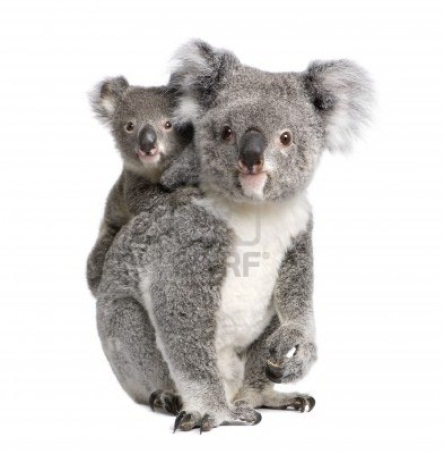 